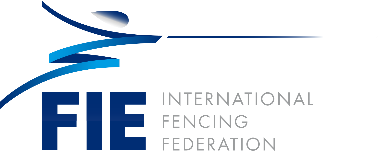 HH. Engr. Sheikh Salem Sultan S. Alqasimi (UAE)H.E. Engr. Sheikh Salem bin Sultan bin Saqr Al Qasimi is a visionary with sound strategy development expertise that has been integral in his career, culminating in opportunities from coherent planning.Since 1997, H.E. has served in a dual role as Chairman of the RAK Airport Board and the Department of Civil Aviation in Ras Al-Khaimah. His hard work ethic has propelled him to become a member of the government of Ras Al-Khaimah Executive Council. For 24 years and continuing, he has been a proud member of the General Civil Aviation Authority (GCAA), UAE, where his achievements toward being an integral part of the implementation of International and UAE Civil Aviation laws have been significant. He served as Vice Chairman of RAK Airways and was the founder and Chairman of the Board of the RAKABELA Catering Company as well as Chairman of the Ras Al Khaimah National Travel Agency and Ras Al-Khaimah Travel, Tourism, and Cargo Business Group. H.E was also appointed as a member of the RAK Cooperative Society Temporary Audit Committee. He was deemed the worthiest to handle delicate international affairs as Head of the British Ras Al Khaimah Joint Committee. He also spearheaded the head of the Executive Committee and is a member of the Board of Directors of the National Bank of Ras Al Khaimah. With his extensive knowhow, H.E has been foundational in the impact he has had on RAK Bank as a board member for the last 21 years. He has headed many committees.As an avid sports enthusiast, H.E. has propelled the sport of fencing not only in UAE but also worldwide. Through the FIE, GCC Fencing Organising Committee, Arab Fencing Federation and UAE Fencing Federation (as Chairman & founder), he has set strategies and promoted, while enhancing fencing around the world. His crowning achievement came in the form of fencing becoming the leading single Olympic sport in the UAE, which provided him a well-deserved nomination and selection as a member of the Board and Executive Committee of UAE National Olympic Committee. H.E has been proudly chosen to be the President of the Fencing Confederation of Asia in 2021 and member of the Executive Committee of the FIE. H.E has garnered a vast array of memberships with some of the most prestigious organisations, ranging from Human Rights & International Law, Sheikh Khalifa allegiance, tolerance, environmental and quality groups to airport councils, to name but a few. His list of awards is impressive with an Honorary Diploma in Leadership to being Diamond Personality of the Year 2021 along with Government Excellence among many more. He has been honoured with numerous accolades and has been a major supporter and contributor of community activities from rehabilitation to beekeeping for the preservation of life, among several others. With many courses and trainings accomplishments to his credit, H.E has successfully completed and implemented several programs from governance to real estate. He has been appreciated and congratulated by many prestigious organisations, including universities, embassies, human rights and financial support organizations to social and environmental centers across the globe.H.E. holds an Executive Certificate in Government Excellence from the Thunderbird School of Global Management (Switzerland, 2013-2014), an Executive Certificate in Innovations in Governance from Harvard University (USA, September, 2005), Executive Certificate from INSEAD from Fontainebleau, France (May, 2005), Executive Masters of Business Administration (EMBA) from the American University of Sharjah, UAE (‏2001) and a Bachelor of Science in Mining Engineering (BSMNE) from the University of Arizona (Arizona, USA, 1997.